Date:	To:	Brian Pedrotti Project ManagerFrom:	Glenn Marshall, Development Services EngineerSubject:	LRP2013-00018:  General Plan Amendment for Truck Sales, Wellsona Rd, Paso RoblesThank you for the opportunity to provide initial comments on the subject project.  For our use, the General Plan Amendment (GPA) should adequately address anticipated impacts associated with changes to traffic, circulation, drainage, and flood hazard.Public Works has reviewed the prepared by Central Coast Transportation Consulting 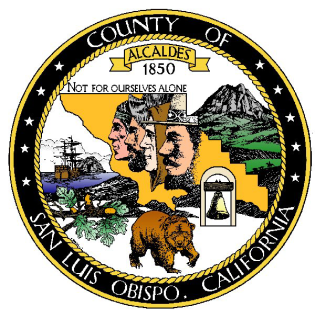 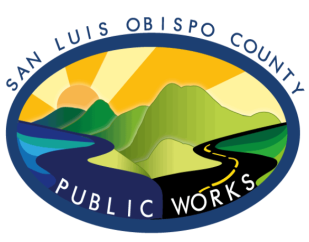 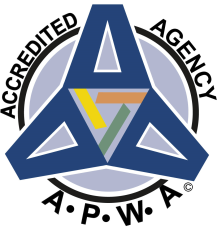 